ACTIVIDADES 2° GRADO B                                                     ACTIVIDADES 29/04 Y 06/05En concepto de la identificación de formas planas y su forma en la tridimensión, seguiremos trabajando las figuras geométricas, y realizaremos:Actividad n°1: Realizaremos un móvil de papel o cartulina. Para esto necesitamos:2 palitos (pueden ser de brochet, ramitas, sorbetes reutilizables o en caso de no tener, cortar dos tiras de cartón)Hilo sisal, encerado, lana, el que encontremos en casa.Recortar 8 círculos iguales. Variar los colores o decorar de manera distinta a gusto.Recortar 8 triángulos iguales. Variar los colores o decorar de manera distinta a gusto.Recortar 8 cuadrados iguales. Variar los colores o decorar de manera distinta a gusto.*Si lo desean pueden cortar más, con esas cantidades quedaría un total de 6 objetos colgantes.Procedimiento:Cruzar los palitos y atar en el medio, tiene que quedar en forma de cruz. Luego doblar las figuras por la mitad, pegar a la primera el hilo justo por el medio, y luego pegar en los costados, las otras mitades de la misma figura geométrica.  Al finalizar la figura tridimensional, atar el hilo a una de las extremidades de mi cruz de palitos. Repetir este proceso hasta formar todas mis figuras.Dejo video ilustrativo para realizar el móvil https://www.youtube.com/watch?v=PtebvI9UQXA.Actividad n°2: Realizar un dibujo libre con figuras planas. Dejo algunas imágenes de ejemplo: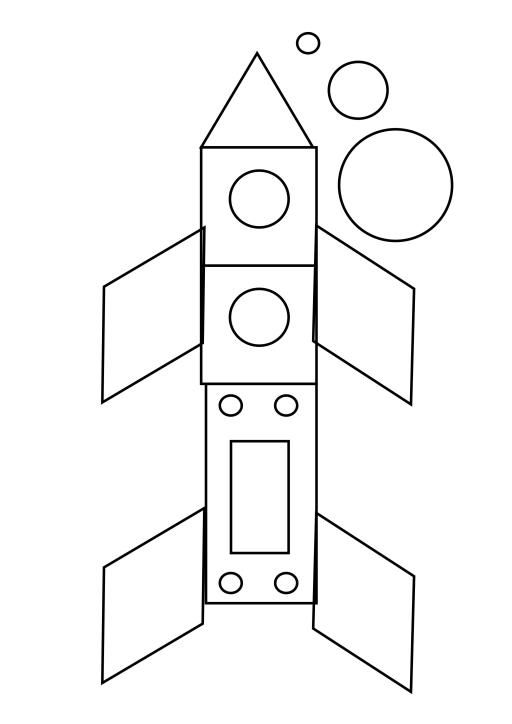 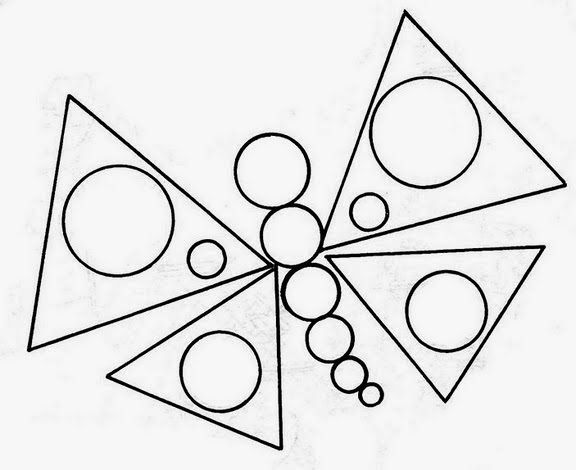 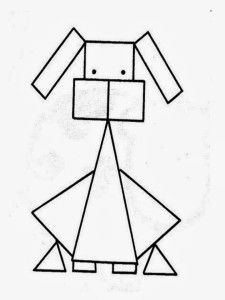 